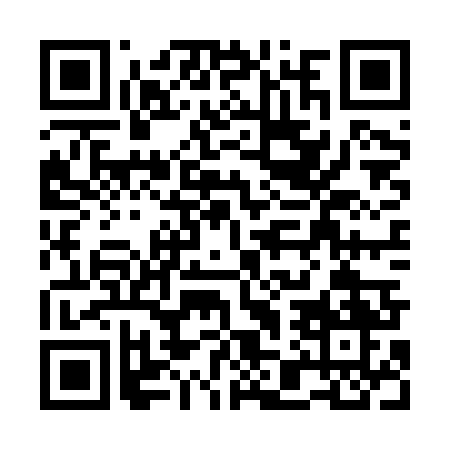 Ramadan times for Wierzchominko, PolandMon 11 Mar 2024 - Wed 10 Apr 2024High Latitude Method: Angle Based RulePrayer Calculation Method: Muslim World LeagueAsar Calculation Method: HanafiPrayer times provided by https://www.salahtimes.comDateDayFajrSuhurSunriseDhuhrAsrIftarMaghribIsha11Mon4:214:216:2012:063:545:535:537:4512Tue4:184:186:1712:063:565:555:557:4713Wed4:154:156:1512:053:575:575:577:4914Thu4:134:136:1312:053:595:595:597:5215Fri4:104:106:1012:054:016:016:017:5416Sat4:074:076:0812:054:026:036:037:5617Sun4:044:046:0512:044:046:056:057:5818Mon4:024:026:0312:044:056:076:078:0019Tue3:593:596:0012:044:076:086:088:0320Wed3:563:565:5812:034:086:106:108:0521Thu3:533:535:5512:034:106:126:128:0722Fri3:503:505:5312:034:116:146:148:0923Sat3:473:475:5012:034:136:166:168:1224Sun3:443:445:4812:024:146:186:188:1425Mon3:413:415:4512:024:166:206:208:1626Tue3:383:385:4312:024:176:226:228:1927Wed3:353:355:4012:014:196:246:248:2128Thu3:323:325:3812:014:206:256:258:2329Fri3:293:295:3512:014:216:276:278:2630Sat3:263:265:3312:004:236:296:298:2831Sun4:234:236:301:005:247:317:319:311Mon4:204:206:281:005:267:337:339:332Tue4:164:166:251:005:277:357:359:363Wed4:134:136:2312:595:287:377:379:384Thu4:104:106:2012:595:307:397:399:415Fri4:074:076:1812:595:317:407:409:446Sat4:034:036:1612:585:337:427:429:467Sun4:004:006:1312:585:347:447:449:498Mon3:573:576:1112:585:357:467:469:529Tue3:533:536:0812:585:367:487:489:5410Wed3:503:506:0612:575:387:507:509:57